Ogłoszenie Zarządu Województwa Wielkopolskiego o ponownym przystąpieniu do procedury zapewnienia udziału społeczeństwa 
w pracach nad projektem aktualizacji „Planu gospodarki odpadami 
dla województwa wielkopolskiego na lata 2019-2025 wraz z planem inwestycyjnym”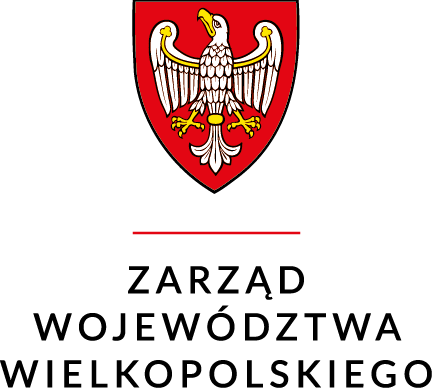 Na podstawie art. 36 ust. 7 w związku z art. 37 ust. 3 ustawy z dnia 14 grudnia 2012 r. o odpadach (Dz. U. z 2023 r. poz. 1587 z późn. zm.) oraz art. 30, art. 39 ust. 1 pkt 1-5 w związku z art. 54 ust. 2 ustawy z dnia 3 października 2008 r. o udostępnieniu informacji o środowisku i  jego ochronie, udziale społeczeństwa w ochronie środowiska oraz o ocenach oddziaływania na środowisko 
(Dz. U. z 2023 r. poz. 1094 z późn. zm.), Zarząd Województwa Wielkopolskiego informuje o przyjęciu:projektu aktualizacji Planu gospodarki odpadami dla województwa wielkopolskiego na lata 2019-2025 wraz z planem inwestycyjnym;prognozy oddziaływania na środowisko.Wobec powyższego od dnia 24 czerwca 2024 r. do dnia 15 lipca 2024 r. zapewnia się ponownie możliwość udziału społeczeństwa w opracowaniu ww. dokumentów.Wersja elektroniczna ww. dokumentów wraz z formularzem składania uwag dostępna jest pod adresem: https://bip.umww.pl/ w zakładce „Ogłoszenia”.Wersja papierowa dokumentów dostępna jest w siedzibie Departamentu Zarządzania Środowiskiem i Klimatu Urzędu Marszałkowskiego Województwa Wielkopolskiego w Poznaniu, al. Niepodległości 34, 61-714 Poznań, piętro X, część A, pok. 1054, w godzinach 8-14.Uwagi i wnioski można składać w następujących formach:pisemnej – poprzez wypełnienie ww. formularza i przesłanie go na adres: Departament Zarządzania Środowiskiem i Klimatu, Urząd Marszałkowski Województwa Wielkopolskiego w Poznaniu al. Niepodległości 34, 61-714 Poznań;za pomocą środków komunikacji elektronicznej - poprzez wypełnienie ww. formularza, bez konieczności opatrywania go bezpiecznym podpisem elektronicznym i przesłanie go w wersji edytowalnej na adres e -mail: wpgo@umww.pl;ustnie do protokołu w siedzibie Departamentu Zarządzania Środowiskiem i Klimatu.Organem właściwym do rozpatrzenia uwag i wniosków jest Zarząd Województwa Wielkopolskiego.Osoby fizyczne biorące udział w procedurze zapewnienia udziału społeczeństwa
w opracowywaniu projektu uchwały, nie są zobligowane do podawania swoich danych osobowych (np. imię, nazwisko, adres zamieszkania lub adres e-mail). Jednakże w przypadku podania tychże danych wymagane jest wyrażenie zgody na przetwarzanie danych osobowych, poprzez dołączenie klauzuli o treści:„Wyrażam zgodę na przetwarzanie moich danych osobowych”Uwagi i wnioski zgłoszone po upływie wskazanego terminu pozostawia się bez rozpatrzenia.